Телевизионный анонс на сентябрьМосква, 25.08.2017Новые остросюжетные, романтические и музыкальные картины индийского кинематографа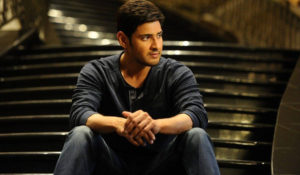 За что мы так любим индийские фильмы? Конечно, за их невероятный сюжет. В сентябре канал «ИНДИЙСКОЕ КИНО» покажет коллекцию новых киноисторий, которые влюбят в творения Болливуда еще больше.Контакты:Пресс-служба ООО «ТПО Ред Медиа»Вероника СмольниковаТел.: +7 (495) 777-49-94 доб. 733Тел. моб.: +7 (988) 386-16-52E-mail: smolnikovavv@red-media.ruБольше новостей на наших страницах в ВК, ОК и Telegram.Информация о телеканале:ИНДИЙСКОЕ КИНО. Телеканал индийского кино. Классические картины из золотой коллекции Болливуда, современные блокбастеры и кассовые рекордсмены, лауреаты и обладатели престижных кинопремий и наград. Вся палитра кинематографа Индии на вашем экране! Производится компанией «Ред Медиа». www.nastroykino.ruРЕД МЕДИА. Ведущая российская телевизионная компания по производству и дистрибуции тематических телеканалов для кабельного и спутникового вещания. Входит в состав «Газпром-Медиа Холдинга». Компания представляет дистрибуцию 39 тематических телеканалов форматов SD и HD, включая 18 телеканалов собственного производства. Телеканалы «Ред Медиа» являются лауреатами международных и российских премий, вещают в 980 городах на территории 43 стран мира и обеспечивают потребности зрительской аудитории во всех основных телевизионных жанрах: кино, спорт, развлечения, познание, музыка, стиль жизни, хобби, детские. www.red-media.ru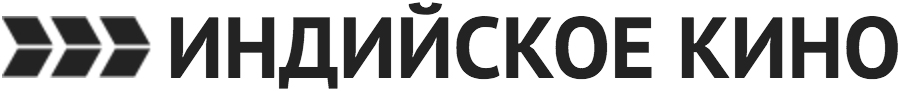 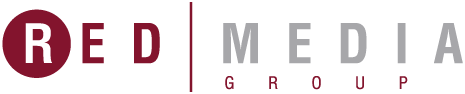 6 сентября  в 18:10 — «Любовь вслепую»Варун еще в пятнадцать лет потерял зрение, но тем не менее сумел стать успешным шеф-поваром. Он влюбляется в девушку по имени  Дипа и однажды делает ей предложение. Но в ту же ночь его сбивает машина. Выйдя из больницы, он узнает, что Дипа бесследно исчезла...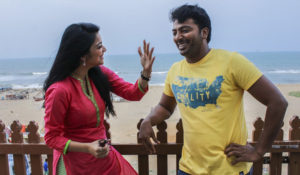 Производство: 2017 г. ИндияРежиссер: Рохин ВенкатешанВ ролях: Калайярасан, Джанани Айер, Бала Сараванан21 сентября  в 18:10 — «Невидимка»Рагхурам Ратход, лучший сотрудник антитеррористического отряда, чудом остается в живых во время взрыва на химическом заводе. Но после этого у Рагхура появилась новая способность: он может становиться невидимым...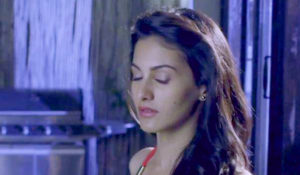 Производство: 2015 г. ИндияРежиссер: Викрам БхаттВ ролях: Арунодай Сингх, Амира Дастур, Нора Фатехи30 сентября  в 18:10 — «Родная кровь»У Винсента счастливая жизнь - успешный бизнес, любящие дети, благополучные зятья и верный друг, который готов идти за него и в огонь, и в воду. Одно омрачает его радость - младший сын Джомон, которого все привыкли считать непутёвым. Он не проявляет никакого интереса ни к семейному бизнесу, ни к учебе, и порхает по жизни, как бабочка, тратя направо и налево отцовские деньги. Но когда в дом приходит беда, лишь непутёвый младший сын остаётся рядом с отцом...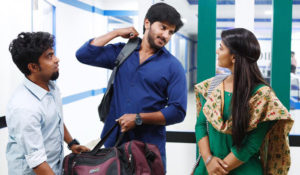 Производство: 2017 г. ИндияРежиссер: Сатьян АнтикадВ ролях: Дулкар Салман, Мукеш, Джейкоб Грегори, Айшвария Раджеш, Анупама Парамешварам